Wednesday April 22, 2020PlotThe plot of a story includes different events and moments. A story can be divided into 5 parts: Exposition: where characters and settings are introduced. Rising Action: where we usually find the main conflict. This part tends to take up most of the story. Climax: which is the plot's peak, the most important moment! The climax marks a turning point that changes the protagonist. Falling Action: where the conflict is resolved. Resolution: it is the last part. It is the plot's final wrap-up, where the conflict is solved and the reader feels closure. 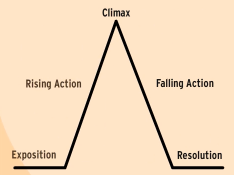 